使用rpmbuild 重新打包 hue-hbase RPM包一、RPM包的分类RPM有五种基本的操作功能：安装、卸载、升级、查询和验证。linux软件包分为两大类：（1）二进制类包，包括rpm安装包（一般分为i386和x86等几种）（2）源码类包，源码包和开发包应该归位此类（.src.rpm）。有时候为了方便源码包的安装，和我们自己订制软件包的需求，我们会把一些源码包按照我们的需求来做成rpm包，当有了源码包就可以直接编译得到二进制安装包和其他任意包。spec file是制作rpm包最核心的部分，rpm包的制作就是根据spec file来实现的。二、RPMBUILD 默认目录在centos 下，rpm包的默认制作路径在/root/下，这其中包含了6个目录（要求全部大写）BUILD     源代码解压以后放的位置，只需提供BUILD目录，具体里面放什么，不用我们管，所以真正的制作车间是BUILD目录RPMS    制作完成后的rpm包存放目录，为特定平台指定子目录SOURCES  收集的源文件，源材料，补丁文件等存放位置    SPECS   存放spec文件，作为制作rpm包的领岗文件，以 rpm名.specSRPMS   src格式的rpm包位置 ，既然是src格式的包，就没有平台的概念了           BuiltRoot 假根，使用install临时安装到这个目录，把这个目录当作根来用的，所以在这个目录下的目录文件，才是真正的目录文件。当打包完成后，在清理阶段，这个目录将被删除三、重新打包hue-hbase（例子）1．环境安装这里不再阐述，下载原rpm包（hue-hbase-3.5.0+cdh5.0.4+387-1.cdh5.0.4.p0.11.el6.x86_64.rpm） 2. 解压,然后将修改的文件替换（这里修改了hue中hbase显示的js相关文件）,创建hue-hbase-3.5.0+cdh5.0.4+387目录、将所有解压后（包含替换）放入该目录中，最后打包成hue-hbase tar包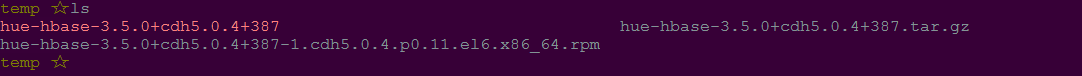 3. 将tar包移入SOUCE目录下4. 编写hue-hbase.spec文件### 1.The introduction sectionName:hue-hbase      # 软件包名称Version:3.5.0+cdh5.0.4+387   # 版本号，（不能使用-）Release:        1.cdh5.0.4.p0.11%{?dist}  # release号，对应下面的changelog，如hue-hbase-3.5.0+cdh5.0.4+387-1.cdh5.0.4.p0.11.el6.x86_64.rpm Summary:Hue hbase build  # 简要描述信息，Group:  Yonyou UDHLicense:noURL:    http://www.yonyou.comSource0:%{name}-%{version}.tar.gz  # source主要是引用一下自己定义好的脚本，配置文件之类的内容。BuildRoot:      %(mktemp -ud %{_tmppath}/%{name}-%{version}-%{release}-XXXXXX)Vendor: ApachePackager:AEBuildArch:x86_64#BuildRequires:    # 定义依赖的包，需要yum安装，这里无%description###  2.The Prep section 准备阶段,主要就是把源码包解压到build目录下，设置一下环境变量，并cd进去%prep%setup –q    # 这个宏的作用静默模式解压并cd ###  3.The Build Section 编译制作阶段，这一节主要用于编译源码%build#%define __debug_install_post %{_rpmconfigdir}/find-debuginfo.sh %{?_find_debuginfo_opts} "%{_builddir}/%{?buildsubdir}" %{nil}###  4.Install section  这一节主要用于完成实际安装软件必须执行的命令，可包含4种类型脚本%installrm -rf $RPM_BUILD_ROOTmkdir -p $RPM_BUILD_ROOT/usr/lib/hue/appscp -a * $RPM_BUILD_ROOT/usr/lib/hue/apps/###  5.clean section 清理段,clean的主要作用就是删除BUILD%clean[ "$RPM_BUILD_ROOT" != "/" ] && rm -rf "$RPM_BUILD_ROOT"rm -rf $RPM_BUILD_DIR/%{name}-%{version}%post%postunrm -rf /usr/lib/hue/apps/hbase###  6.file section 文件列表段，这个阶段是把前面已经编译好的内容要打包了%files/usr/lib/hue/apps/hbase/*%defattr(-,root,root,-)%doc###  7.chagelog section  日志改变段， 这一段主要描述软件的开发记录%changelog5. 制作RPM包rpmbuild -bb hue-hbase.spec 制作二进制包